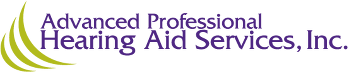 Lisa A. Papa, M.S., CCC-A, Licensed Audiologist Sharon M. Johnson, H.I.S.-Hearing Instrument SpecialistPatient Information FormName: _____________________________________________     Male  Female            (LAST)                                     (First)                (M)Birthdate: ___________ Age: ____  Married  Single  Widowed  DivorcedSSN: _______________________Address: __________________________________________________City: _______________________	State: ________	Zip: __________Phone: _________________         Alternate Phone: ________________E-mail address: _______________________________________Employer Name, Address, and Phone:____________________________________________________________________________________________________________________________________Emergency Contact: __________________________________________	Emergency Contact Phone: _______________________Relationship:__________Primary Physician: ____________________________________________Referred by: ______________________________________________Phone Book Website Patient Doctor Magazine Self											(Over)Responsible Party (Guarantor) 				if same as above check hereName: ____________________________________Address: ____________________________________Phone: _________________________Relationship to Patient: ______________Insurance InformationName of Insurance Company: __________________________________________________Address: ________________________________________Phone:_____________Policy #:__________________________________	 Group#:_____________________________Name of Insured if not the patient: _____________________________________Insured’s SSN: ______________________ Insured’s Date of Birth: ___________I understand and agree that I am ultimately responsible for the balance on my account for any professional services rendered.  I have read all the information on this form and certify this information is correct to the best of my knowledge.  I hereby authorize release of any medical information necessary to process a claim with my insurance carrier(s) in securing payment of benefits.Signature of Patient or Guardian                                   	               Date